Гуманитарный проект«Страна развлечений»Отдел по образованию Докшицкого райисполкома Витебской области приглашает к сотрудничеству и софинансированию в рамках гуманитарного проекта.Срок реализации:с 1 августа 2019 года по 1 августа 2020 года2018 год                                           ВведениеЛето – яркие и незабываемые дни школьных каникул, когда дети открывают мир и себя в этом мире, познают летнюю природу, получают положительные эмоции, полезную и занимательную информацию добровольно и всегда с удовольствием.Летняя оздоровительная кампания – важная составная часть воспитательной деятельности по формированию личности ребенка.Большая летняя перемена дана школьникам для укрепления их здоровья, физической закалки, приобретения ловкости и бодрости. Это время так же духовного обогащения, ярких впечатлений, творчества, активного познания нового.Летний период – активная пора социализации школьников.Значительное расширение поля взаимодействия дает новые дополнительные возможности для личностного роста каждого ребенка и его самосовершенствования. Поэтому во время летних каникул необходимо создать соответствующие педагогические условия для обеспечения полезной, содержательной занятости детей, способствующей формированию положительных качеств их личности на основе проектирования летней лагерной смены с использованием многообразия форм активной деятельности и общения.	Содержание смены в оздоровительном круглосуточном лагере «Берёзка» предполагает включение детей в различные виды деятельности, повышение коммуникативных умений, коллективный и индивидуальный характер деятельности, разнообразие социально значимых ролей и позиций участников смены.	Наш лагерь даёт возможность детям заняться творческой деятельностью, приобрести личностный опыт, разнообразить досуг в компании единомышленников.	Главное в работе лагеря – физическое, нравственное и психологическое оздоровление детей, а также практическое закрепление знаний, умений и навыков в определенных видах творчества. 	Для полноценной, более качественной организации оздоровления детей требуется решение основных задач: по укреплению материально-технической базы, развитию физкультурно-спортивной деятельности, благоустройству территории лагеря и совершенствованию воспитательной работы в рамках реализации проекта «Праздник каждый день».	Объектом осуществления поставленных задач являются дети, находящиеся на особом контроле и требующие повышенного внимания со стороны исполнительной власти, педагогических коллективов. Это ребята со статусом сироты, либо дети с особенностями психофизического развития, дети, находящиеся на опеке.	Дать им возможность почувствовать внимание, заботу, получить полноценное питание, а также с пользой провести летние каникулы, разнообразив их различными интересными делами, участием в игровых программах, конкурсах, праздниках, концертах, спортивных соревнованиях –  наша основополагающая задача.Данный проект, а первую очередь обращает внимание на формирование инклюзивной культуры в воспитательно-оздоровительном учреждении образования «Берёзка», ориентированный на развитие у подрастающего поколения таких качеств личности, как толерантное отношение к инвалидам и детям с особенностями психофизического развития, милосердие, благотворительность и др.Краткое описание оздоровительного лагеря «Берёзка»Детский оздоровительный лагерь «Берёзка» Докшицкого района Витебской области является воспитательно-оздоровительным учреждением образования для детей в возрасте от 7 до 18 лет.	Постоянными отдыхающими в оздоровительном лагере «Берёзка» являются дети с особенностями психофизического развития, дети сироты государственного учреждения образования «Бегомльская вспомогательная школа-интернат Докшицкого района».	Отдых детей и их оздоровление – это совокупность мероприятий, обеспечивающих развитие творческого потенциала детей, охрану и укрепления их здоровья, профилактику заболеваний у детей, занятие их физической культурой, спортом и туризмом, формирование у детей навыков здорового образа жизни, соблюдение ими режима питания и жизнедеятельности в благотворительной окружающей среде при выполнении санитарно-гигиенических и санитарно-эпидемиологических требований.	Территория лагеря размещена в близи лесного массива, где преобладают лиственные и хвойные деревья.	Штат работников – 54 единицы.Условия проживания: дети размещаются в кирпичном благоустроенном двухэтажном корпусе (с холодной и горячей водой, канализацией, отоплением, комнатой для просушки, гигиенической комнатой для девочек, санузлы на каждом этаже, душевые кабины и т.д.).	Год постройки – 1984. Наполняемость спальных комнат: 7-8 (кровати с комплектами постельных принадлежностей, пастельный шкаф, зеркала, тумбочки, ковровые дорожки). Дети размещаются по возрастам, мальчики и девочки раздельно. Спальные комнаты детей совмещены с комнатами вожатых. 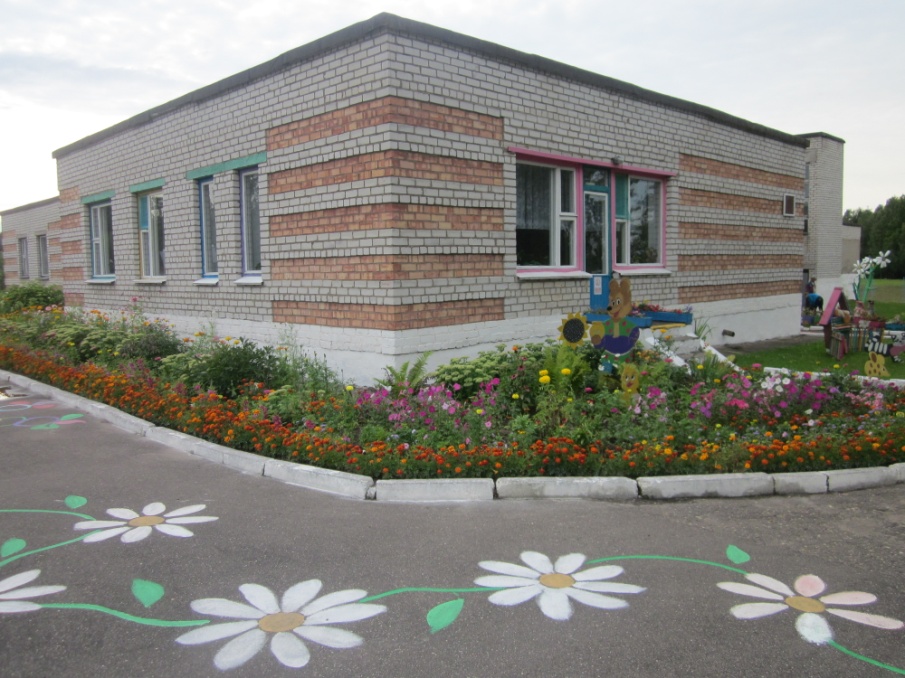 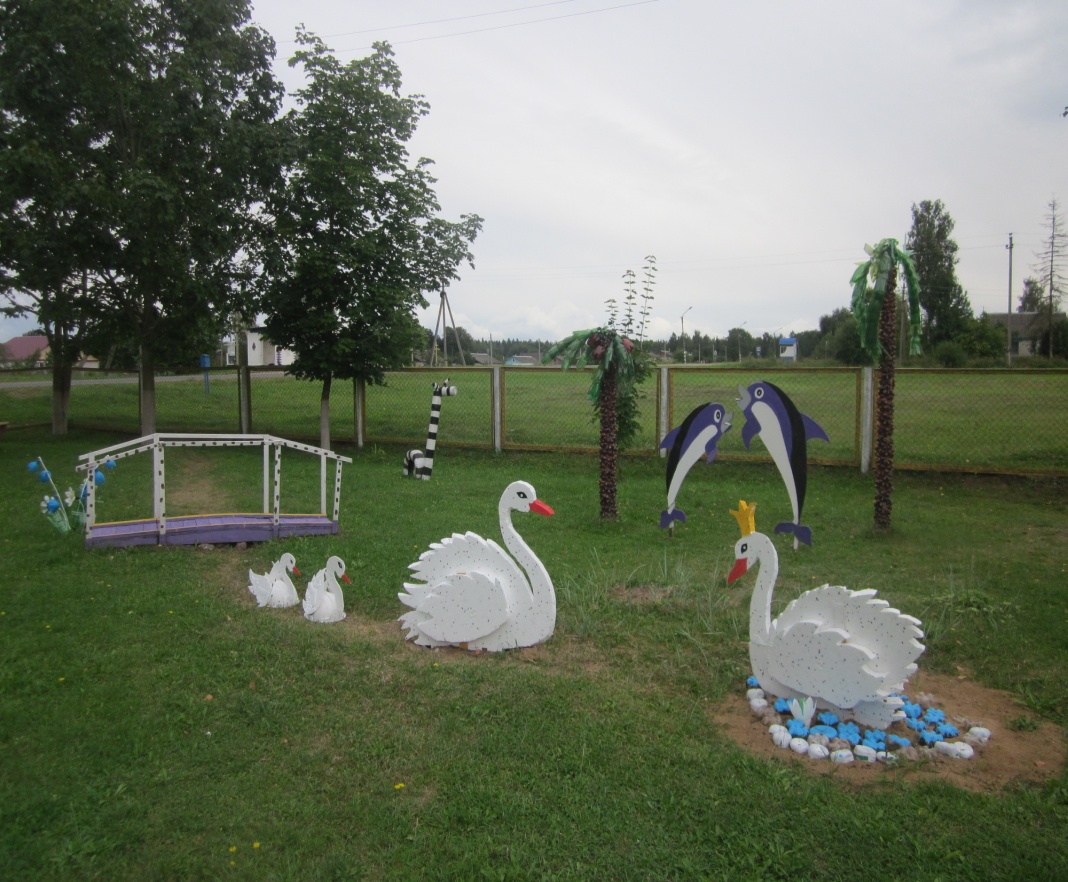 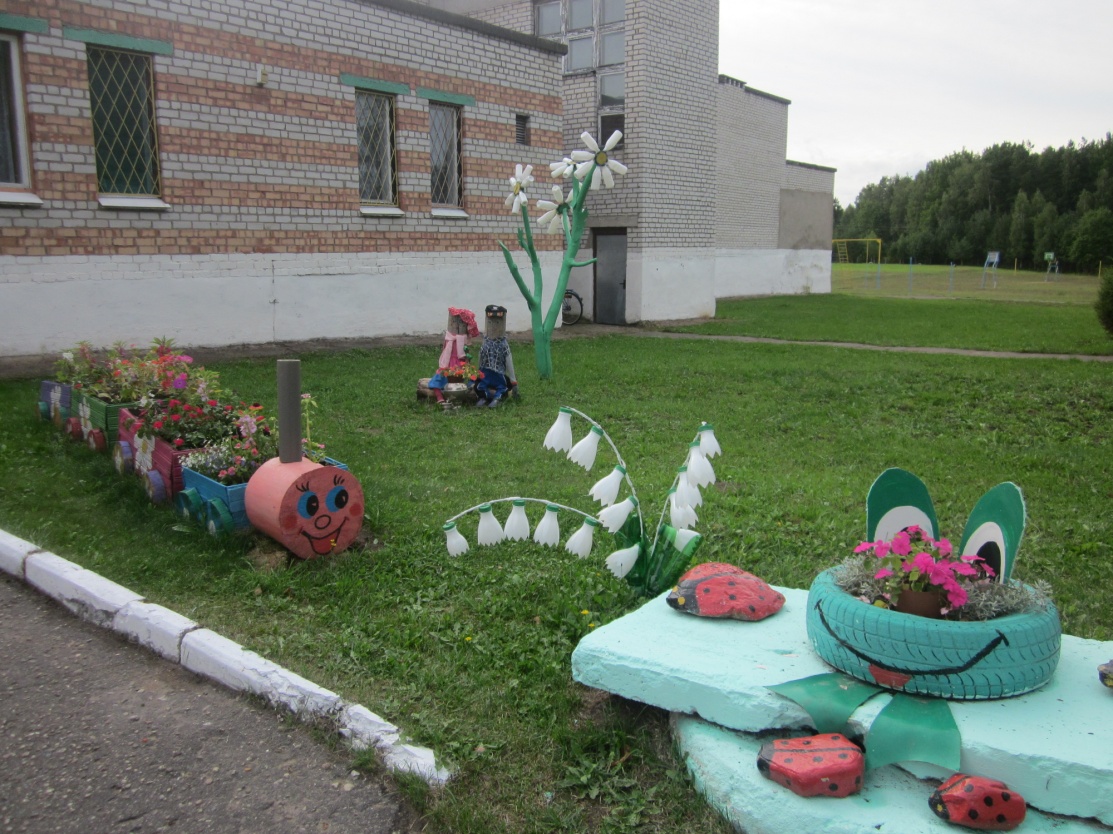 Цель проекта: развитие оздоровительного детского лагеря «Берёзка»Задачи:Повышение качества оздоровления детей в летнем лагере «Берёзка»;Укрепление материально-технической базы оздоровительного лагеря «Берёзка»;Создание спортивно-оздоровительной и игровой площадок на территории лагеря «Берёзка»;Внедрение программы воспитания «Праздник каждый день»;Практическая реализация принципов и подходов, анализ и распространение опыта инициативы.Целевая группа:Дети в возрасте от 6 до 18 лет, из них: дети с особенностями психофизического развития государственного учреждения образования «Бегомльская вспомогательн6ая школа-интернат Докшицкого района»; дети из замещающих семей.Педагоги Докшицкого района.Родители. План мероприятий в рамках проекта:Задача №1. Повышение качества оздоровления детей в летнем оздоровительном детском лагере «Берёзка»Задача №2. Благоустройство территории и работы по ремонту здания.Задача №3. Укрепление материально-технической базы пищеблокаЗадача №4. Создание спортивно-оздоровительной и игровых площадок на территории оздоровительного детского лагеря «Берёзка»Задача №5. Практическая реализация принципов и подходов, анализ и распространение опыта инициативыЗадача №6. Внедрение программы «Праздник каждый день»В основе программы воспитания «Праздник каждый день» лежит идея создания условий для совместного отдыха, общения, деятельности, проявление и реализация инициативы подростков, через организацию тематических дней, мероприятий, творческих конкурсов, спортивных соревнований, игр и др.Цель программы: формирование здорового образа жизни, воспитание культуры досуговой деятельности, организация активного отдыха и оздоровления воспитанников.Задачи программы:- активизировать 	творческий 	потенциал, 	инициативу воспитанников;- включать воспитанников в различные виды социально   значимой деятельности, познакомить с формами и способами организации  досуга, научить организовать свой досуг и досуг окружающих;- формировать навыки здорового образа жизни;- использовать 	богатый 	природно-климатический 	фактор,  как способ организации 	и 	обеспечения    процесса   оздоровления воспитанников.Предполагаемый результат:самореализация, самоорганизация, самоутверждение, самосовершенствование воспитанников;применение полученных знаний в повседневной жизни;оздоровление воспитанников, улучшение их физического и нравственного состояния.Примерный план мероприятий лагерной сменыОбщий объём финансирования  (в долларах США): 40000.Источник финансирования: объём финансирования (в долларах США)средства донора (в долларах США): 36000софинансирование (в долларах США): 4000Место реализации проекта: Витебская область, Докшицкий район, д. Витуничи, оздоровительный лагерь «Берёзка».Контактное лицо: О.В. Плыгавко, методист учебно-методического кабинета отдела по образованию Докшицкого райисполкома (802157- 59533, приёмная тел./факс 802157-59541).1.  Наименование проекта: «Страна развлечений»1.  Наименование проекта: «Страна развлечений»2. Срок реализации проекта: с 1 августа 2019 года по 1 августа 2020 года2. Срок реализации проекта: с 1 августа 2019 года по 1 августа 2020 года3. Организация – заявитель, предлагающая проект: Отдел по образованию Докшицкого райисполкома3. Организация – заявитель, предлагающая проект: Отдел по образованию Докшицкого райисполкома4. Цели проекта: развитие оздоровительного детского лагеря «Берёзка»4. Цели проекта: развитие оздоровительного детского лагеря «Берёзка»5. Задачи, планируемые к выполнению в рамках реализации проекта: Повышение качества оздоровления детей в летнем лагере «Берёзка»;Укрепление материально-технической базы оздоровительного лагеря «Берёзка»;Создание спортивно-оздоровительной и игровой площадок на территории лагеря «Берёзка»;Внедрение программы воспитания «Праздник каждый день»;Практическая реализация принципов и подходов, анализ и распространение опыта инициативы.5. Задачи, планируемые к выполнению в рамках реализации проекта: Повышение качества оздоровления детей в летнем лагере «Берёзка»;Укрепление материально-технической базы оздоровительного лагеря «Берёзка»;Создание спортивно-оздоровительной и игровой площадок на территории лагеря «Берёзка»;Внедрение программы воспитания «Праздник каждый день»;Практическая реализация принципов и подходов, анализ и распространение опыта инициативы.6. Целевая группа:Дети в возрасте от 6 до 18 лет, из них: дети с особенностями психофизического развития государственного учреждения образования «Бегомльская вспомогательн6ая школа-интернат Докшицкого района»; дети из замещающих семей.Педагоги Докшицкого района.Родители.6. Целевая группа:Дети в возрасте от 6 до 18 лет, из них: дети с особенностями психофизического развития государственного учреждения образования «Бегомльская вспомогательн6ая школа-интернат Докшицкого района»; дети из замещающих семей.Педагоги Докшицкого района.Родители.7. Краткое описание мероприятий в рамках проекта: 1. Повышение качества оздоровления детей в летнем оздоровительном детском лагере «Берёзка».2. Благоустройство территории и работы по ремонту здания.3. Укрепление материально-технической базы пищеблока.4. Создание спортивно-оздоровительной и игровых площадок на территории оздоровительного детского лагеря «Берёзка».5. Практическая реализация принципов и подходов, анализ и распространение опыта инициативы.6. Внедрение программы «Праздник каждый день». 7. Краткое описание мероприятий в рамках проекта: 1. Повышение качества оздоровления детей в летнем оздоровительном детском лагере «Берёзка».2. Благоустройство территории и работы по ремонту здания.3. Укрепление материально-технической базы пищеблока.4. Создание спортивно-оздоровительной и игровых площадок на территории оздоровительного детского лагеря «Берёзка».5. Практическая реализация принципов и подходов, анализ и распространение опыта инициативы.6. Внедрение программы «Праздник каждый день». 8. Общий объем финансирования (в долларах США): 400008. Общий объем финансирования (в долларах США): 40000Источник финансированияОбъем финансирования (в долларах США)Средства донора36000Софинансирование40008. Место реализации проекта (область/район, город): Витебская область, Докшицкий район, д. Витуничи, оздоровительный лагерь «Берёзка»8. Место реализации проекта (область/район, город): Витебская область, Докшицкий район, д. Витуничи, оздоровительный лагерь «Берёзка»9. Контактное лицо: О.В. Плыгавко, методист учебно-методического кабинета отдела по образованию Докшицкого райисполкома (802157- 59533, приёмная тел./факс 802157-59541).9. Контактное лицо: О.В. Плыгавко, методист учебно-методического кабинета отдела по образованию Докшицкого райисполкома (802157- 59533, приёмная тел./факс 802157-59541).№ п/пМероприятиеСрок исполненияКоличествоОбучающие семинары для педагогов «Спортивно-оздоровительная работа в детском лагере»май 2019 г.20 человекОткрытие объединений по интересам, направленных на развитие культуры здорового образа жизни среди отдыхающих детей:«Шашки и шахматы»«Подвижные игры»«Мини-футбол»«Футбол», «Волейбол», «Настольный теннис».июнь-август 2019 г.от 12 до 15 человекАнкетирование педагогов и детей «Уровень информированности о культуре здорового образа жизни»в начале 1,2,3 лагерных смен по их завершению240 человекВитаминизация рациона питания детейиюнь-август 2019 г.240 человекИнформирование о проекте и его мероприятиях на сайте отдела по образованию Докшицкого района, районной газете «Родныя вытокі»июнь-август 2019 г.№ п/пМероприятияКоличество1.Укладка асфальто-бетонного покрытия с установкой бордюров 500м2 асфальт150м/п бордюр2.Замена ограждения территории (замена забора, выездных ворот)забор-200м/пвыездные ворота-2шт3.Благоустройство территории (беседки для отдыха, создание малых архитектурных форм)2 беседки, 4 скамейки4.Устройство навеса на центральном входе1 навес5.Капитальный ремонт центрального крыльца с укладкой плиткой20м3-бетон100м2-плитка6.Замена оконных блоков на стеклопакеты50 шт.7.Приобретение стульев для музыкального зала100 шт.8.Замена светильников300 шт.9.Оборудование фойе (приобретение мебели: мягкий уголок, банкетки)10.Замена дверей в спальных комнатах и подсобных помещениях30 шт.11.Замена мебели в обеденном зале (обеденные столы, стулья)по 50 шт.12.Частичный ремонт электропроводки и канализацииЭлектропроводка 350м/пКанализация-150м/п13.Ремонт душевых(замена плитки на стенах и полу)2шт14.Капитальный ремонт запасного крыльца  с укладкой плиткиБетон-10м3Плитка-70м2№ п/пМероприятияКоличество1.Приобретение: пароконвектомата с гастроемкостями, подставкой, фильтром, вытяжным устройством;посудомоечной машины;ларя холодильного;овощерезательной машины;столов производственных;1шт1шт1шт1шт3шт№ п/пМероприятиеКоличество1.Обустройство детской игровой площадкидетская горка,песочницакачеликарусели2.Замена спортивного ядра(рукоход, футбольные ворота, баскетбольные кольца(2шт), стойки волейбольной сетки, резиновые маты для беговой дорожки, сетка для футбольных ворот(2шт.), сетка волейбольная (1шт.), яма для прыжков, сектор для метания)3.Обустройство в эксплуатацию мини-площадки  с искусственным покрытием1 площадка4.Приобретение спортивного инвентаряфутбольные мячи – 5 шт.баскетбольные мячи – 5 шт.волейбольные мячи – 5 шт.гимнастические палки – 5 шт.обручи – 5 шт.5.Приобретение теннисного стола1 шт.6.Обустройство площадки для занятия ворткаутом(тренажеры горка, перекладины, гимнастическая лестница, бревна, лабиринты и т.д.)№ п/пМероприятиеСроки исполнения1.Создание методических материалов по опыту работы в оздоровительном лагере «Берёзка» и реализации инициативысентябрь 2020 г.2.Организация итогового семинара-практикума для партнеров и заинтересованных педагогов с целью распространения и обмена опытомавгуст 2020 г.3.Внедрение полученного опыта в организацию и проведение последующих смен оздоровительного лагеря «Берёзка»постоянно4.Формирование и предоставление отчетности по инициативе постоянноДниМероприятияДень 1«Здравствуй лагерь!» (презентация оздоровительного лагеря «Берёзка», экскурсия по лагерю, игровая площадка «Будем знакомы!»)День 2«Праздник детства» (спортивное  состязание «Мешочные забавы», творческое задание «Мечты нашего детства»)День 3Необычный праздник актерского мастерстваДень 4Праздник песниДень 5Праздник танцаДень 6Праздник «День Природы»День 7Квест путешествие в поисках кладаДень 8Праздник «Вокруг света за 45 минут»День 9«Праздник туризма» (игра-эстафета «Туристический микс», конкурс туристической песни)День 10Гламурная вечеринка (игровая ситуация «Гламурный бант», конкурс моды «Гламур – пати»)День 11Спортивно-развлекательная программа «Ловкие, сильные, умелые»День 12Конкурс авангардной моды «Летние забавы»День 13Праздник «Любви и добра»День 14Праздник «Дружбы»День 15Праздник «Нептуна»День 16Ярмарка «Рекордов гинесса»День 17Праздник «Белорусиада»День 18Торжественное  закрытие смены. Праздник «Магия лета» (операция «Уют», «Чемодан», прогулка «Прощальная»)